                                                                                                     Maribor, 24. 5. 2022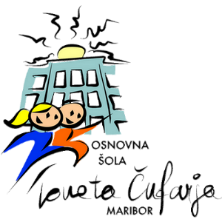 Spoštovani učenci, starši in skrbniki!                  V priponki vam posredujemo prijavnico za razširjen program za šolsko leto 2022/23. S prijavnico se učenci prijavijo na vse dejavnosti, ki jih bodo obiskovali naslednje šolsko leto. Prosimo, če skupaj s svojimi otroki pregledate ponujene dejavnosti. Opise vseh dejavnosti najdete na šolski spletni strani ( www.cufar.si )  – zavihek RaP – Razširjen program OŠ na desni strani. Dejavnosti bodo učitelji učencem predstavili tudi v šoli in jim katero od njih tudi priporočili.   Učenca prijavite na razširjen program za naslednje šolsko leto tako, da v prijavnico na 1KA pri vsaki dejavnosti po dnevih označite dejavnosti, ki se jih bodo učenci udeležili – od jutra, ko pride učenec v šolo (dejavnosti se začnejo ob 6.15), do takrat, ko predvidevate, da bo šel učenec domov (zadnja dejavnost se zaključi ob 16.20). Ne pozabite na prijavnico zapisati ime in priimek otroka. Dejavnosti so številčno omejene. Ko je na določeno dejavnost prijavljenih maksimalno število učencev, se prijava za to dejavnost zapre. Učenci lahko odhajajo domov takoj po pouku ali ob zaključku dejavnosti (torej ob 13.00, 13.50, 14.40, 15.30),  v času med 15.30 in 16.20 pa kadarkoli. Prijavnice izpolnite elektronsko najkasneje do torka, 31. 5. 2022 do 14.00.  Izbirne dejavnosti se bodo izvajale, če  bo na njih prijavljeno zadostno število otrok.   V primeru kakršnih koli nejasnosti ali težav pri izpolnjevanju, prosim kontaktirajte svoje razredničarke, ki vam bodo pomagale pri izpolnjevanju.  Zahvaljujemo se vam za sodelovanje in vas prijazno pozdravljamo. Vodja tima za RaP:                                            Ravnateljica: Živa Podbevšek, prof.                                      Eva Raušl 